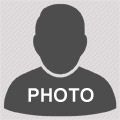 ASLI ÖRNEK  Örnek Sok. No. 1 Ortaköy - Beşiktaş / İSTANBUL   GSM: (532) 1111111 - Home: (212) 3333333   asliornek@gmail.com2016 - Present 2014 - 20162010 - 20142006 - 201009/2016 - Present09/2015 - 09/201607/2013 - 09/20132015-20162014201610/20157-12/10/201602/201604/20162016 - 2017201620162014201620152014EDUCATIONPHD			Mechanical Engineering, İstanbul Technical UniversityThesis: Lean Production TechniquesPostgraduate		Mechanical Engineering, İstanbul Technical UniversityThesis: High Speed CNC MachinesUniversity		Mechanical Engineering, Middle East Technical Univ.Interest of Area: Manufacturing, Quality, Production PlanningHigh School		Beşiktaş Anatolian High School	WORK EXPERIENCEİstanbul Technical UniversityResearch AssistantCost model calculation of high speed machines under the consultation of Prof. Dr. Mehmet Örnek. Compared high speed machining with conventional CNC machining in the light of that cost model. Found out which machining technique is more effective in which circumstances. Moreover, giving the courses Production Techniques and Lean Production. ABC Otomotiv A.Ş. / İstanbulSupplier Development EngineerFollowed up the manufacturing processes of the automotive suppliers. Production of the automotive parts in suppliers on time in quality standards in cooperation with the purchasing and logistics departments. Solving and reporting the problems in production. Development of the suppliers' production techniques based on the standards. XYZ A.Ş. / İstanbulInternObserved the organizational relationships among departments in a large production plant. Experienced design & manufacturing of moulding dies to produce light alloy wheels. Observed a company culture whose production is mostly based on export.THESIS & PROJECTSPostgraduate Thesis: Economics of High Speed Machining, ITU	Worked as a part of a two-person team. Created a cost model calculating the unit manufacturing cost of a specific product. Compared high speed machining with conventional CNC machining in the light of that cost model. Found out which machining technique is more effective in which circumstances. Graduation Project: Design & Manufacture of a 2D Paper Cutter, METU	Worked as a member of a six-person team. Designed a paper cutter that could cut any shape in 2D given through AutoCAD. Initiated two design changes to reduce the number of motors from four to two. Manufactured the whole machine in the workshop of the university. Competed with four teams taking into account the criteria of speed of cutting, weight, cost and quality, and awarded as the “winner team”.PUBLICATIONSÖrnek, Aslı. Cost Modelling of High Speed CNC Machines. Journal of Knowledge-Based, Optimal Technology 82, 57-60.Örnek, Aslı & Smith, John. Visualizing the Turing machine using embedded archetypes. Journal of Embedded Configurations 25, 85-102.PRESENTATIONS & CONFERENCESEuropean Research Council, İstanbulErgonomics Society Group Meeting, Nottingham"JIT & Lean Production" Presentaion, ITUAWARS & SCHOLARSHIPSEPSRC Research Bursary Graduation Degree as the 2nd, Postgraduate at Mechanical Engineering, ITUSpring Semester High Honour Certificate, ITUAutumn Semester Honour Certificate, METU	ADDITIONAL EDUCATION & CERTIFICATESLean Production Techniques, ITU Continuing Education CenterTotal Quality Management Training, METUProject Management, Etik Education CenterCOMPUTER SKILLS   Unigraphics, AutoCAD: GoodWord, Excel, Powerpoint, Outlook: Excellent
Mathcad: GoodLANGUAGE SKILLS    English	Reading: Advanced, Writing: Advanced, Speaking: GoodFrench	Reading: Good, Writing: Good, Speaking: IntermediateSOCIAL ACTIVITIESPhotography, University Volleyball Team CaptainCLUB & ASSOCIATION MEMBERSHIPSMember of METU Alumni, Photography Association MemberREFERENCESMehmet Örnek, ITU, Professor, (212) 1111111Ahmet Örnek, METU, Professor, (312) 3333333Ayşe Örnek, ABC Otomotiv A.Ş, General Manager, (212) 9999999PERSONAL INFORMATION    Date of Birth		: 01/01/1988Nationality		: TurkishMarital Status	: SingleSex			: FemaleDriving License	: B (2014)